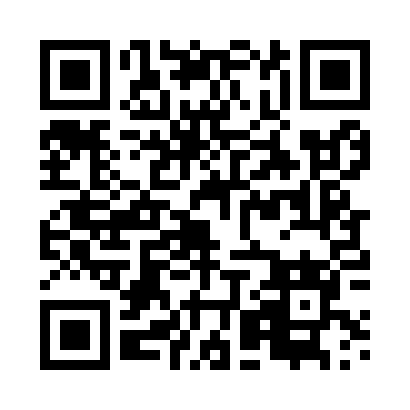 Prayer times for Bajory Male, PolandWed 1 May 2024 - Fri 31 May 2024High Latitude Method: Angle Based RulePrayer Calculation Method: Muslim World LeagueAsar Calculation Method: HanafiPrayer times provided by https://www.salahtimes.comDateDayFajrSunriseDhuhrAsrMaghribIsha1Wed2:174:5612:315:418:0710:372Thu2:164:5312:315:428:0910:383Fri2:154:5112:315:448:1110:384Sat2:144:4912:315:458:1310:395Sun2:144:4712:315:468:1510:406Mon2:134:4512:305:478:1710:417Tue2:124:4312:305:488:1810:418Wed2:114:4212:305:498:2010:429Thu2:104:4012:305:508:2210:4310Fri2:104:3812:305:518:2410:4411Sat2:094:3612:305:528:2510:4412Sun2:084:3412:305:538:2710:4513Mon2:074:3212:305:548:2910:4614Tue2:074:3112:305:558:3110:4715Wed2:064:2912:305:568:3210:4716Thu2:054:2712:305:578:3410:4817Fri2:054:2612:305:588:3610:4918Sat2:044:2412:305:598:3710:5019Sun2:034:2312:306:008:3910:5020Mon2:034:2112:306:018:4110:5121Tue2:024:2012:316:028:4210:5222Wed2:024:1812:316:038:4410:5323Thu2:014:1712:316:048:4510:5324Fri2:014:1512:316:058:4710:5425Sat2:004:1412:316:058:4810:5526Sun2:004:1312:316:068:5010:5527Mon2:004:1212:316:078:5110:5628Tue1:594:1112:316:088:5310:5729Wed1:594:0912:316:098:5410:5730Thu1:584:0812:326:098:5510:5831Fri1:584:0712:326:108:5610:59